Local Isolate Domination In GraphsS.V.Padmavathi11P.G AndResearch Department Of MathematicsSaraswathi Narayanan College, Perungudi Madurai-625 022, Tamilnadu, India.AbstractIn this Communication a new parameter called Local Isolate Domination in graphs is defined and Studied. A Dominating Set S is a Local Dominating set iff for each u in S ,< N(u) > has an isolate. AMSSubjectCode:05C69Key Words: Dominating Set, Isolate Dominating Set, Local Isolate Dominating Set, Local Isolate Domination Number.IntroductionThroughout this paper , Simple Finite Graphs without loops and multiple edges are considered. For terminologies and notations  refer Chartrand  And Lesniak[3]. Domination and related topics are dealt in  [1 , 4, 5, 6].A subset S of the vertex set V(G) is a Dominating set if each vertex in the set V \ S  is adjacent to a vertex in S. Minimum cardinality of a minimal dominating set is the Domination number of a Graph denoted by(G).It is  an isolate dominating set if the induced graph<S> contains an isolate and is introduced  and studied in [7].A Dominating set S is called a Doubly Isolate Dominating set if  both the induced graphs < S > and < V \ S > have isolates. Doubly Isolate Dominating set is introduced and studied in [2].∗Corresponding Author.E-Mail Address: svsripadhma@gmail.comAlso when the concept of Isolate Dominating set is localized to the Neighbour set we arrive at a new variant called Local Isolate Dominationin Graphs. This motivated us to define a new parameter that  is introduced and studied in this communication. Preliminary ResultsTheorem2.1 “For a Graph G with order atleast 3, ∆(G)= n−1 and minimum degree atleast 2, G has no Local Isolate Dominating Set.”Proof:From the hypothesis we observe that G is a graph without isolates and with Domination number as one and hence this dominating set is not a Local Isolate Dominating set of G.  Suppose S is any dominating set of G  andS \ {v} ≠  where {v} is a full degree vertex of G.Now for each  u in {S \ {v}} the induced graph < N(u) >  has no isolated vertex. Hence S is not a Local Isolate Dominating Set of G.Corollary2.2 “The Local Isolate Dominating Set Does Not Exist For The Following Graphs:Complete Graph Kn.Wheel Graph Wn.Fan Graph Fn.”Observation2.3 “The Local Isolate Dominating Set Does Not Exist For Complete r-Partite Kn1,n2,…nr, r ≥ 3 Graph.”3. Main resultsProposition3.1“(i)  For the Paths Pn and the Cycles Cn we have and (ii) If G is a Graph of Order n, Then 𝛾(𝐺+)= Γ𝑙o(𝐺+)=𝑛, Where G+ is the Graph that was produced from G by attaching at each of G's  vertex's e Edges.”Proof.(i) “Obviously and when n≠4, any -set of Pn is a local isolate dominating set as well, so that .” Every Local Isolate D dominating set is a dominating set so  thusand so as . Now if Pn = {v1,v2,v3,…vn}then the set s = is a minimal isolate dominating set so that . Additionally, since any set that contains more than vertices of Pn  is no longer able to be a minimal isolation dominating, we have  Similar to this, one may  prove and (ii) Each pendant vertex is required to be present in any minimal isolate-dominating set S of G+ or one of its neighbours, in order to have at least n vertices. “Further, if |𝑆|>𝑛, S must consequently include a pendant vertex along with its support and so 𝑆−{𝑣}, where v is the support, is an isolate dominating set of 𝐺+,a contradiction to the minimality of S.” Hence  |𝑆|=𝑛.Theorem3.2 “For a Graph G of order at least 2, γlo(G)=1 iff there exists  a pair u,vin V(G), degG(u) = 1 and degG(v) =n−1.”Proof: Let G be a graph with n≥2. Suppose γlo(G)=1. Let S={v} be a Local Isolate Dominating set of G. “Since S is a dominating set and |V(G)\ S|=n−1, degG(v)=n−1.” Also since S is a γlo-set of G, <n(v) > has an isolate vertex, say u. Therefore u is a pendent vertex of G. Hence degG(u)=1. Conversely, {V} is a dominant set of G since there is a vertex v with degG(v)=n. Since degG(u)=1, u is a isolate vertex in <n(v)>, thus γlo(G)=1.Corollary3.3 “For a Star Graph Sn with n≥2,  lo(Sn) = 1.”Theorem 3.4 “If G is a Tree with n ≥ 2 then G has a Local Isolate Dominating Set.”Proof :Let G be a Tree of Order n ≥2 and S be any Dominating Set of G. “Suppose G has no Local Isolate Dominating Set, there exist a vertex v ∈S, and < n(v)>has no isolate vertex.” Thus <n(v)> is a connected Graph. This implies < n[v] > contains a cycle, which contradicts that G is a Tree. Therefore G has a Local Isolate Dominating Set.Corollary3.5 “For  any Tree T, (T)=o(T)=lo(T)”.Theorem 3.6 “Let S be any Local Isolate Dominating Set of a Graph G and U ∈ S. Then there exist a vertex v ∈V(G) such that uv ∈ E(G) and N(U) ∩ N(V) = .”Theorem3.7 “For a Complete bipartite Graph Km,n , lo(Km,n)=2, m ≥2, n ≥2.”Theorem3.8 “A Local isolate dominating set S of a graph G  is minimal iff it is  1-minimal.”proof : “Let S be a 1-minimal Local Isolate Dominating Set of a graph G. Suppose there exists a  S’ S that is also a Local Isolated Dominating Set of G, then for all v in S’, <n(v) >has an isolate vertex”. Since S’ is a Dominating Set, for all vertex in u in S \ S’ is adjacent to at least one vertex in S’and either u is an isolate vertex in <n(v)>,v ∈ S’ or <n(v) >has an isolated vertex in V \ S.case(i): u is an isolate vertex in <n(v)>, v∈ S’ then S\{v} is Local Isolate Dominating Set of G which contradicts the 1-minimality of S. case(ii): <n(v)>has an isolated vertex in V \ S. Let w∈<n(v)>be isolate vertex in V \ S then S \{u} is Local Isolate Dominating Set of G which contradicts the 1-minimality of S. Hence S is  minimal.Converse is obvious.Theorem3.9 “A Local Isolate Dominating Set S of a  Graph G is  Minimal iff every vertex in S has a Private Neighbor with respect to S.”Proof: “Let S be a minimal Local Isolate Dominating set and u be a vertex of S.” u is a private neighbour of itself if it is an “isolate” in <S>. “Suppose u is not an isolate of < S >”. “The set S \ {u} will be a Local Isolate Dominating set if u has no private neighbours with regard to S.” “This contradicts the minimality of S”, hence “u must have a private neighbour with regard to S”. Conversely, “suppose S is a Local Isolate Dominating set of G and every vertex of S has a private neighbor with respect to S”. If S is not minimal ,then by theorem 3.8, as a result of S's inability to be a “1-minimal Dominating Set” of G,  S has a vertex u that makes S\{u} a Local Isolate Dominating Set of G. “Each vertex in V \(S \u) must thus have at least one neighbour in S \ u, and as a result, the vertex u cannot have any private neighbour with regard to S.” This is a contradiction to our assumption ,therefore S is minimal.Corollary 3.10 “A minimal Local Isolate Dominating Set S of a Graph G is also a minimal Dominating Set of a Graph G.”4. Join of  GraphsObservation 4.1 “Let G and H be any two Graphs of order m , n ≥3 with isolate vertex and S be a Local Isolate Dominating Set of G+H. Then S∩V(G)  ≠    ≠  and S∩V(H) ≠ .”Theorem 4.2 “Let G and H be any two Graphs. Then S a subset of V(G+H) is a Local Isolate Dominating Set of G+H iff G and H have isolated vertices.” Proof “Let G and H be any two Graphs and S ⊆V(G+H) be a Local Isolate Dominating Set of G+H.” Suppose G and H have no isolated vertex then for each u ∈ S, < n(u)>is connected, which is a contradiction. Therefore there are isolated vertex in both G and H.Conversely, U and V be isolated vertices of G and H respectively, Then S={u,v} is a Dominating Set of G + Hand also n(u) ≥V(H) and n(v)≥V(G). Thus <n(u)> and < n(v)> have isolated vertex.Therefore “S is a Local Isolate Dominating Set of G+H.”Corollary4.3 “LetG and H  be any Graphs with isolated vertex, Thenlo(G+H)≤2.”Proof. “Let G and H be Graphs with isolated vertex.” Suppose either G=K1 or H= K1or G= H= K1 Then Clearly, lo(G +H) = 1. Suppose G≠K1 and H ≠ K1, by the theorem 4.2, lo(G +H) = 2. Thus lo(G +H)≤ 2.ReferencesBenjier H. Arriola, Isolate Domination In The Join And Corona Of  Graphs,  Appl.Math.Sci.9(2015)1543-1549.Benjier H. Arriola, Doubly Isolate DominationIn Graphs, International Journal Of Mathematical Analysis, Vol. 9, 2015, No. 57, 27932798.G. Chartrand, Lesniak, Graphs And Digraphs, Fourthed., Crcpress, Boca Raton, 2005.T.W. Haynes, S.T. Hedetniemi, P.J. Slater, Domination In Graphs: Advanced topics, Marcel Dekker,Newyork,1998.T.W. Haynes, S.T. Hedetniemi, P.J. Slater, Fundamentals Of Domination In Graphs, Marcel Dekker, New York, 1998.S.T. Hedetneimi, R. Laskar(Eds.),Topics In Domination In Graphs, Discrete Math. 86 (1990).I. Sahulhamid, S. Balamurugan, Isolate DominationIn Graphs, Arab.J.Math Sci22 (2016) 232-241.About the Author(s)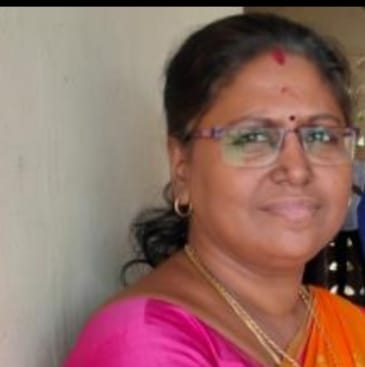 Dr.S.V.Padmavathi, is currently an Associate Professor in  PG and Research Department of Mathematics, Saraswathi Narayanan College (Autonomous), Madurai.Earlier she has experience as Assistant Professor in Lady Doak College and Fatima College, Madurai. She has 20 years of teaching experience. She completed her Ph.Ddegree at Saraswathi Narayanan College under UGC-JRF-NET scholarship in the year 2008. She received herM.Phil (Mathematics) degree at Madurai Kamaraj University, Madurai and completed M.Sc (Mathematics) degree at Lady Doak College, Madurai. Her area of research is Graph Theory. She published 12 papers in refereed journals. Participated and presented number of papers in various National and International conferences or seminars in Mathematics. More than 45 M.Phil Scholars have been awarded under her guidance. Currently 4 Ph.D Scholars are pursuing research.